Newsletter No. 26	January, 2022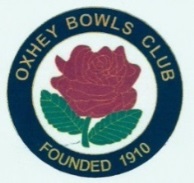 OXHEY BOWLS CLUB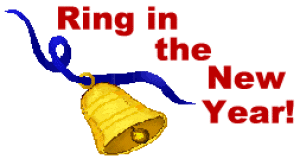 OMICRONIn view of the very high numbers of people contracting the Omicron virus, the Social Committee have reluctantly decided not to hold a Social Event this January.  It is very much hoped that the Annual Luncheon and Prize Giving will still go ahead.  If possible, a rapid lateral flow test taken prior to the luncheon would be appreciated.Annual Luncheon and Prize Giving atBLUE CHECK RESTAURANT144-146 High Street, Bushey4th February, 2022The list and all details in the Club House£32 per personPlease pay in advance by 21st January, 2022Unfortunately we will not be able to refund any cancellations received after Wednesday 2nd February, 2022.Cheques payable Oxhey Bowling Club or cash to Sue Robb, 76 Oaklands Avenue. WD19 4LWorBank TransferOxhey Bowling ClubSort Code 20-91-79Account No. 20288306Ring Marion (01 923 443869) orSue (01 923 250162)We will put your name downDonation of raffle prizes on the day will bemuch appreciated.    Thank you100 Club WinnersDecember, 2021 No. 3  Ian BattenJanuary, 2022  No.  41 Arnie Tye***Wishing all our Members a very Happy and Healthy New YearEditor:   Marion Pugh                            01 923 443869LADIES CRAFT MORNINGSCraft will restart on Monday 3rd January10.00 – 12.00CRIBBAGE MORNINGSFor all those gents looking for something to do on a Tuesday morning, Ken Horn will be running crib mornings for those who can play, those who can’t can soon learn.  Starting Tuesday 11th Januaryfrom 10.00 – 12.00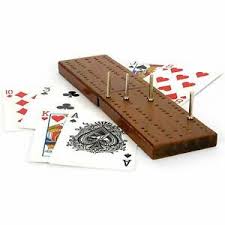 ONLINE BRIDGEOnline bridge can be played twice a week Wednesday or Friday afternoons.  Please telephone June Sampson (01 923 445 486) for login informationwww.oxheybowlsclub.co.uk